Dzień dobry , kto ma ochotę i czas to zapraszam na zajęcia  .Temat tygodnia : Dbamy o przyrodę Temat dnia : Lis i lornetka Propozycja dla rodziców :1 propozycja Dzieci czytają rodzicom .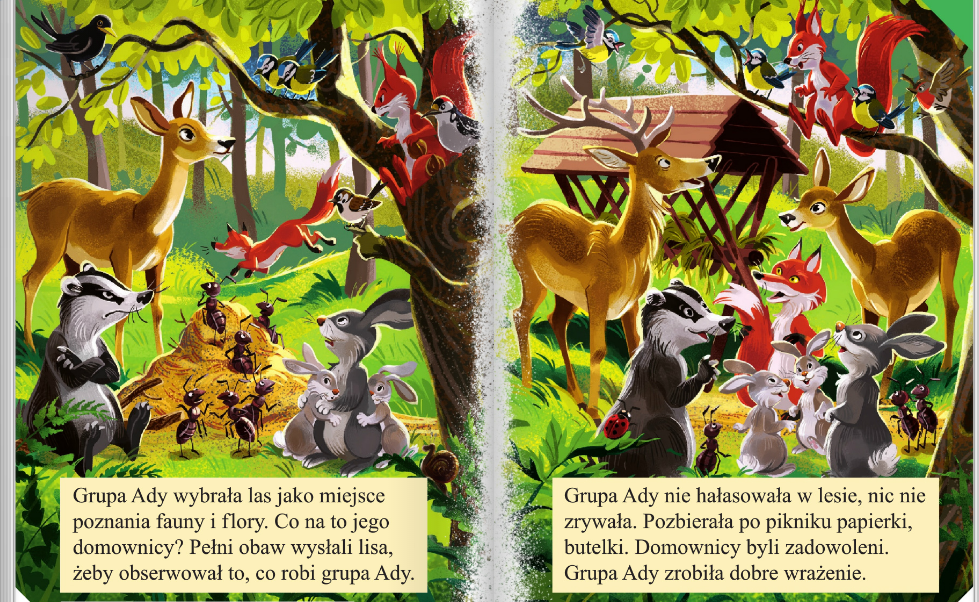 Rodzic może zapytać dziecko :Gdzie wybrała się grupa Ady ?Jak zachowywała  się grupa Ady w lesie ?2 propozycja Nauka krótkiego wierszyka Lasy to płuca ziemi i o nie dbamy . Nie niszczymy ich , nie śmiecimy w nich . Tylko w ciszy patrzymy i głęboko oddychamy .3 propozycja Proponuję wykonanie karty pracy cz.4 str.18-19 . 4 propozycja Ćwiczymy pisanie literki  ,,ż ,, ,  ,,Ż,, .  W trakcie pisanie można posłuchać  naszej piosenki ,, Nasza planeta ,, https://www.youtube.com/watch?v=1MZovZPTP7I Miłego dnia !!! 